 Приложение № 2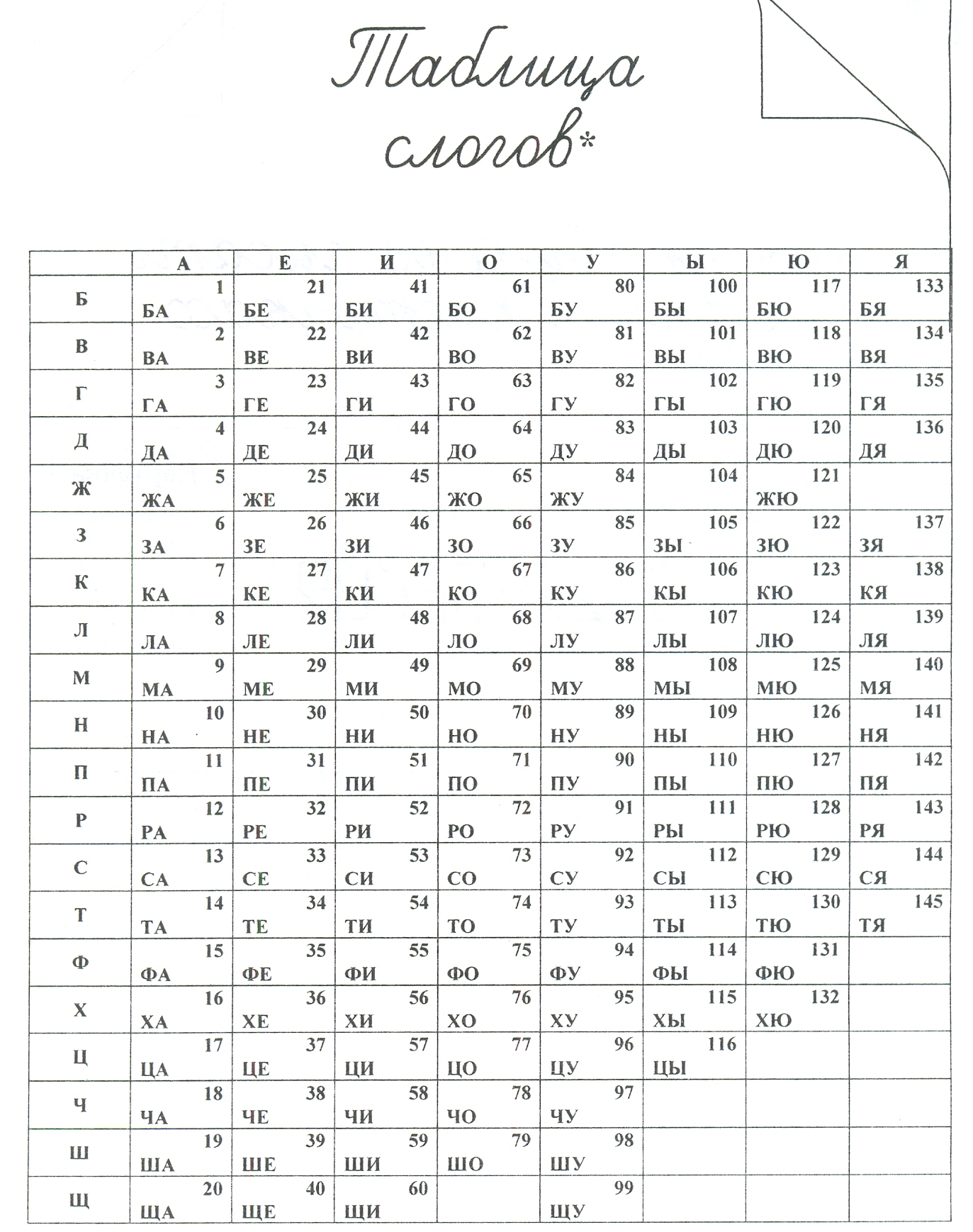 